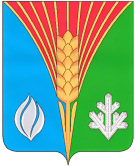 Совет депутатов муниципального образования Курманаевский сельсоветКурманаевского района Оренбургской области( четвертого созыва)РЕШЕНИЕ16.12.2021                                                                             № 71О внесении изменений в решение № 25 от 28.12.2020 года «О бюджете муниципального образования Курманаевский сельсовет на 2021 год и плановый период 2022 и 2023 годов»В соответствии с Федеральным законом № 131-ФЗ от 6 октября . «Об общих принципах организации местного самоуправления в Российской Федерации», Бюджетным кодексом Российской Федерации и руководствуясь Уставом муниципального образования Курманаевский сельсовет, Совет депутатов РЕШИЛ:   1.Внести в решение Совета депутатов муниципального образования Курманаевский сельсовет № 25 от 28.12.2020 года «О бюджете муниципального образования Курманаевский сельсовет на 2021 год и плановый период 2022 и 2023 годов» следующие изменения:1.1. В подпункт 1 пункта 1 статьи 1 слова «31225,853 тыс. рублей» заменить словами «34384,453 тыс. рублей». 1.2. В подпункте 2 пункта 1 статьи 1 слова «33225,853 тыс. рублей» заменить словами «36384,453  тыс. рублей».1.3. Приложения № 1,5,6,7,8,9,15, 16 к решению изложить в новой редакции согласно приложениям 1, 2, 3, 4, 5, 6,7,8 к настоящему решению. 2. Контроль за исполнением решения  возложить на постоянную комиссию по вопросам бюджетной, налоговой, финансовой политике, собственности и экономическим вопросам.3. Решение вступает в силу после официального опубликования в газете «Вестник Курманаевского сельсовета».Председатель Совета депутатовМО Курманаевский сельсовет	М.С. Коноплев       И.о.главы администрации МО Курманаевский сельсовет	К.Н.БеляеваПриложение № 1к решению Совета депутатовмуниципального образованияКурманаевский сельсовет16.12.2021 №71Источники внутреннего финансирования дефицита бюджета поселенияна 2021 год и на плановый период 2022 и 2023 годыПриложение № 2к решению Совета депутатовмуниципального образованияКурманаевский сельсовет16.12.2021 №71ПОСТУПЛЕНИЕ ДОХОДОВ В БЮДЖЕТ ПОСЕЛЕНИЯ НА 2021 ГОД И НА ПЛАНОВЫЙ ПЕРИОД 2022 И 2023 ГОДОВ                                                                                                                                                                                                 (тыс.руб)Приложение № 3к решению Совета депутатовмуниципального образованияКурманаевский сельсовет16.12.2021 №71Распределение бюджетных ассигнований бюджета поселения на 2021 год и на плановый период 2022 и 2023 годов по разделам и подразделам расходов классификации расходов бюджетовПриложение № 4к решению Совета депутатовмуниципального образованияКурманаевский сельсовет16.12.2021 №71Ведомственная структура расходов бюджета поселения на 2021 год и на плановый период 2022 и 2023 годовПриложение № 5к решению Совета депутатовмуниципального образованияКурманаевский сельсовет16.12.2021 №71Распределение бюджетных ассигнований бюджета поселения по целевым статьям (муниципальным программам Курманаевского сельсовета и непрограммным направлениям деятельности), разделам, подразделам, группам и подгруппам видов расходов классификации расходов на 2021год и на плановый период 2022 и 2023 годов(тыс.руб.)Приложение № 6к решению Совета депутатовмуниципального образованияКурманаевский сельсовет16.12.2021 №71Распределение бюджетных ассигнований  бюджета поселения по разделам, подразделам, целевым статьям (муниципальным программам Курманаевского сельсовета и непрограммным направлениям деятельности), группам и подгруппам видов расходов классификации расходов на 2021 год и на плановый период 2022 и 2023 годовПриложение № 7к решению Совета депутатовмуниципального образованияКурманаевский сельсовет16.12.2021 №71Распределение бюджетных ассигнований на предоставление субсидий юридическим лицам (за исключением субсидий государственным учреждениям), индивидуальным предпринимателям, физическим лицам – производителям товаров, работ, услуг, некоммерческим организациям (за исключением государственных учреждений) на 2021 год  и на плановый период 2022 и 2023 годовПриложение № 8 к решениюСовета депутатов16.12.2021 №71Наименование показателяКод источника финансирования по КИВФ,КИВнФ2021 2022 2023Источники финансирования дефицита бюджета - всего000 90  00  00  00  00  0000  0002000,00ИСТОЧНИКИ ВНУТРЕННЕГО ФИНАНСИРОВАНИЯ ДЕФИЦИТОВ  БЮДЖЕТОВ000 01  00  00  00  00  0000  0002000,00Изменение остатков средств на счетах по учету  средств бюджета000 01  05  00  00  00  0000  000Увеличение остатков средств бюджетов000 01  05  00  00  00  0000  500-34 384,453  -24522,234-23 850,723Увеличение прочих остатков средств бюджетов000 01  05  02  00  00  0000  500-34 384,453-24522,234-23 850,723Увеличение прочих остатков денежных средств  бюджетов000 01  05  02  01  00  0000  510-34 384,453-24522,234-23 850,723Увеличение прочих остатков денежных средств  бюджетов поселений000 01  05  02  01  10  0000  510-34 384,453-24522,234-23 850,723Уменьшение остатков средств бюджетов000 01  05  00  00  00  0000  60036 384,45324522,23423 850,723Уменьшение прочих остатков средств бюджетов000 01  05  02  00  00  0000  60036 384,45324522,23423 850,723Уменьшение прочих остатков денежных средств  бюджетов000 01  05  02  01  00  0000  61036 384,45324522,23423 850,723Уменьшение прочих остатков денежных средств  бюджетов поселений000 01  05  02  01 10  0000  61036 384,45324522,23423 850,723Наименование групп, подгрупп, статей, подстатей, элементов, программ (подпрограмм), кодов экономической классификации доходов2021 год2022 год2023 год1 00 00000 00 0000 000НАЛОГОВЫЕ И НЕНАЛОГОВЫЕ ДОХОДЫ20 121,6720 833,6421 150,451 01 00000 00 0000 000НАЛОГИ НА ПРИБЫЛЬ, ДОХОДЫ14 04315 22615 2101 01 02000 01 0000 110 Налог на доходы физических лиц14 04315 22615 2101 01 02010 01 0000 110Налог на доходы физических лиц с доходов, источником которых является налоговый агент, за исключением доходов, в отношении которых исчисление и уплата налога осуществляется в соответствии со статьями 227, 227.1 и 228 Налогового кодекса российской Федерации13 75515 01714 9881 01 02010 01 1000 110Налог на доходы физических лиц с доходов, источником которых является налоговый агент, за исключением доходов, в отношении которых исчисление и уплата налога осуществляется в соответствии со статьями 227, 227.1 и 228 Налогового кодекса российской Федерации (перерасчеты, недоимка и задолженность по соответствующему платежу, в том числе по отмененному)13 75515 01714 9881 01 02020 01 0000 110Налог на доходы физических лиц с доходов, полученных от осуществления деятельности физическими лицами, зарегистрированными в качестве индивидуальных предпринимателей, нотариусов, занимающихся частной практикой, адвокатов, учредивших адвокатские кабинеты, и других лиц, занимающихся частной практикой в соответствии со статьей 227 Налогового кодекса Российской Федерации90951011 01 02020 01 1000 110Налог на доходы физических лиц с доходов, полученных от осуществления деятельности физическими лицами, зарегистрированными в качестве индивидуальных предпринимателей, нотариусов, занимающихся частной практикой, адвокатов, учредивших адвокатские кабинеты, и других лиц, занимающихся частной практикой в соответствии со статьей 227 Налогового кодекса Российской Федерации (сумма платежа (перерасчеты, недоимка и задолженность по соответствующему платежу, в том числе по отмененному)90951011 01 02030 01 0000 110Налог на доходы физических лиц с доходов, полученных физическими лицами в соответствии со статьей 228 Налогового кодекса Российской Федерации1081141211 01 02030 01 1000 110Налог на доходы физических лиц с доходов, полученных физическими лицами в соответствии со статьей 228 Налогового кодекса Российской Федерации (сумма платежа (перерасчеты, недоимка и задолженность по соответствующему платежу, в том числе по отмененному)1081141211 01 02080 01 0000 110Налог на доходы физических лиц в части суммы налога, превышающей 650 000 рублей, относящейся к части налоговой базы, превышающей 5 000 000 рублей (за исключением налога на доходы физических лиц с сумм прибыли контролируемой иностранной компании, в том числе фиксированной прибыли контролируемой иностранной компании)901 01 02080 01 1000 110Налог на доходы физических лиц части суммы налога, превышающей 650 000 рублей, относящейся к части налоговой базы, превышающей 5 000 000 рублей (сумма платежа (перерасчеты, недоимка и задолженность по соответствующему платежу, в том числе по отмененному)90   1 03 00000 00 0000 000Налоги на товары (работы, услуги), реализуемые на территории Российской Федерации1  279,371 321,641 374,45   1 03 02000 01 0000 110Акцизы по подакцизным товарам  (продукции), производимым на территории Российской Федерации1 279,371 321,641 374,45   1 03 02230 01 0000 110Доходы от уплаты акцизов на дизельное топливо, подлежащие распределению между бюджетами субъектов Российской Федерации и местными бюджетами с учетом установленных дифференцированных нормативов отчислений в местные бюджеты587,44607,58636,35   1 03 02240 01 0000 110Доходы от уплаты акцизов на моторные масла для дизельных и (или) карбюраторных (инжекторных) двигателей, подлежащие распределению между бюджетами субъектов Российской Федерации и местными бюджетами с учетом установленных дифференцированных нормативов отчислений в местные бюджеты3,353,433,55   1 03 02250 01 0000 110Доходы от уплаты акцизов на автомобильный бензин, подлежащие распределению между бюджетами субъектов Российской Федерации и местными бюджетами с учетом установленных дифференцированных нормативов отчислений в местные бюджеты772,74797,18832,24   1 03 02260 01 0000 110Доходы от уплаты акцизов на прямогонный бензин, подлежащие распределению между бюджетами субъектов Российской Федерации и местными бюджетами с учетом установленных дифференцированных нормативов отчислений в местные бюджеты-84,16-86,55-97,69   1 05 00000 00 0000 000НАЛОГИ НА СОВОКУПНЫЙ ДОХОД625494513   1 05 03000 01 0000 110Единый сельскохозяйственный налог625494513   1 05 03010 01 0000 110Единый сельскохозяйственный налог625494513   1 06 00000 00 0000 0001 06 01000 00 0000 1101 06 01030 10 0000 1101 06 06000 00 0000 1101 06 06030 00 0000 1101 06 06033 10 0000 1101 06 06040 00 0000 1101 06 06043 10 0000 110НАЛОГИ НА ИМУЩЕСТВО    Налог на имущество физических лицНалог на имущество физических лиц, взимаемый по ставкам, применяемых к объектам налогооблажения, расположенным в границах поселенийЗемельный налогЗемельный налог с организацийЗемельный налог с организаций, обладающих земельным участком, расположенным в границах сельских поселенийЗемельный налог с физических лицЗемельный налог с физических лиц, обладающих земельным участком, расположенным в границах сельских поселений3 3085345342 7741 5591 5591 2151 2153 5426746742 8681 9211 9219479473 8037417413 0622 1832 1838798791 11 00000 00 0000 000ДОХОДЫ ОТ ИСПОЛЬЗОВАНИЯ ИМУЩЕСТВА, НАХОДЯЩЕГОСЯ В ГОСУДАРСТВЕННОЙ И МУНИЦИПАЛЬНОЙ СОБСТВЕННОСТИ254,82502501 11 05000 00 0000 120Доходы, получаемые в виде арендной либо иной платы за передачу в возмездное пользование государственного и муниципального имущества (за исключением имущества бюджетных и автономных254,81 11 05020 00 0000 120Доходы, получаемые в виде арендной платы за земли после разграничения государственной собственности на землю, а также средства от продажи права на заключение договоров аренды указанных4,81 11 05025 10 0000 120Доходы, получаемые в виде арендной платы, а также средства от продажи права на заключение договоров аренды за земли, находящиеся в собственности сельских поселений (за исключением земельных участков муниципальных бюджетных и автономных учреждений)4,81 11 05030 00 0000 120Доходы от сдачи в аренду имущества, находящегося в оперативном управлении органов государственной власти, органов местного самоуправления, органов управления государственными внебюджетными фондами и созданных ими учреждений (за исключением имущества бюджетных и автономных учреждений)2502502501 11 05035 10 0000 120Доходы от сдачи в аренду имущества, находящегося в оперативном управлении органов управления сельских поселений и созданных ими учреждений (за исключением имущества муниципальных бюджетных и автономных учреждений)2502502501 13 00000 00 0000 000ДОХОДЫ ОТ ОКАЗАНИЯ ПЛАТНЫХ УСЛУГ И КОМПЕНСАЦИИ ЗАТРАТ ГОСУДАРСТВА5221 13 02000 00 0000 130Доходы от компенсации затрат государства5221 13 02990 00 0000 130Прочие доходы от компенсации затрат государства5221 13 02995 10 0000 130Прочие доходы от компенсации затрат бюджетов сельских поселений5221 16 00000 00 0000 000ШТРАФЫ, САНКЦИИ, ВОЗМЕЩЕНИЕ УЩЕРБА89,51 16 02000 02 0000 140Административные штрафы, установленные законами субъектов Российской Федерации об административных правонарушениях21 16 02020 02 0000 140Административные штрафы, установленные законами субъектов Российской Федерации об административных правонарушениях, за нарушение муниципальных правовых актов21 16 10000 00 0000 140Платежи в целях возмещения причиненного ущерба (убытков)87,51 16 10080 00 0000 140Платежи в целях возмещения ущерба при расторжении муниципального контракта в связи с односторонним отказом исполнителя (подрядчика) от его исполнения87,51 16 10081 10 0000 140Платежи в целях возмещения ущерба при расторжении муниципального контракта, заключенного с муниципальным органом сельского поселения (муниципальным казенным учреждением), в связи с односторонним отказом исполнителя (подрядчика) от его исполнения (за исключением муниципального контракта, финансируемого за счет средств муниципального дорожного фонда)87,52 00 00000 00 0000 000БЕЗВОЗМЕЗДНЫЕ ПОСТУПЛЕНИЯ14 262,7833688,5942 700,273 2 02 00000 00 0000 0002 02 10000 00 0000 1502 02 15001 00 0000 1502 02 15001 10 0000 1502 02 15002 00 0000 1502 02 15002 10 0000 150БЕЗВОЗМЕЗДНЫЕ ПОСТУПЛЕНИЯ ОТ ДРУГИХ БЮДЖЕТОВ БЮДЖЕТНОЙ СИСТЕМЫ РОССИЙСКОЙ ФЕДЕРАЦИИДотации бюджетам бюджетной системы Российской ФедерацииДотации на выравнивание бюджетной обеспеченностиДотации бюджетам сельских поселений на выравнивание бюджетной обеспеченности из бюджета субъекта Российской ФедерацииДотации бюджетам на поддержку мер по обеспечению сбалансированности бюджетовДотации бюджетам сельских поселений на поддержку мер по обеспечению сбалансированности бюджетов14 262,78311 529,280 5629,280  5629,2805900,005900,003688,5943 431,043 431,043 431,042 700,2732 432,492 432,492 432,492 02 20000 00 0000 150Субсидии бюджетам бюджетной системы Российской Федерации (межбюджетные субсидии)2 418,6002 02 20077 00 0000 150Субсидии бюджетам на софинансирование капитальных вложений в объекты муниципальной собственности1 018,62 02 20077 10 0000 150Субсидии бюджетам сельских поселений на софинансирование капитальных вложений в объекты муниципальной собственности1 018,62 02 25576 00 0000 150Субсидии бюджетам на обеспечение комплексного развития сельских территорий1 400002 02 25576 10 0000 150Субсидии бюджетам сельских поселений на обеспечение комплексного развития сельских территорий1 4002 02 25243 10 0000 150Субсидии бюджетам сельских поселений на строительство и реконструкцию (модернизацию) объектов питьевого водоснабжения0002 02 29999 10 0000 150Прочие субсидии бюджетам поселений   0002 02 30000 00 0000 000Субвенции бюджетам бюджетной системы Российской Федерации 254,903257,554267,7832 02 35118 10 0000 150Субвенции бюджетам на осуществление первичного воинского учета на территориях, где отсутствуют военные комиссариаты254,903257,554267,7832 02 35118 00 0000 150Субвенции бюджетам сельских поселений на осуществление первичного воинского учета на территориях, где отсутствуют военные комиссариаты254,903257,554267,7832 02 40000 00 0000 150Межбюджетные трансферты2 02 49999 10 0000 150Прочие межбюджетные трансферты, передаваемые  бюджетам сельских поселений2 07 00000 00 0000 000ПРОЧИЕ БЕЗВОЗМЕЗДНЫЕ ПОСТУПЛЕНИЯ602 07 05000 10 0000 000Прочие безвозмездные поступления в бюджеты сельских поселений602 07 05030 10 0000 000Прочие безвозмездные поступления в бюджеты сельских поселений60ИТОГО ДОХОДОВ34 384,45324522,23423 850,723РазделПодраздел202120222023123456Общегосударственные вопросы017 171,47503,47503,4Функционирование высшего должностного лица субъекта Российской Федерации и муниципального образования0102966,311001100Функционирование Правительства Российской Федерации, высших исполнительных органов государственной власти субъектов Российской Федерации, местных администраций01045 806,760056005Обеспечение деятельности финансовых, налоговых и таможенных органов и органов финансового (финансово-бюджетного) надзора0106198,4198,4198,4Обеспечение проведения выборов0107000Другие общегосударственные вопросы0113200,00200,00200,00Национальная оборона0200254,903257,554267,783Мобилизационная и вневойсковая подготовка0203254,903257,554267,783Национальная безопасность и правоохранительная деятельность031 135,101200,001200,00Обеспечение пожарной безопасности03101 135,101200,001200,00Выполнение функций бюджетными учреждениями03101 135,101200,001200,00Национальная экономика045 696,374 188,644 241,45Транспорт0408Дорожное хозяйство (дорожные фонды)04095 696,374 188,644 241,45Другие вопросы в области национальной экономики0412Жилищно-коммунальное хозяйство0516 886,885254,343 954,79Жилищное хозяйство0501695050Коммунальное хозяйство050211 909,78 2304,341 604,79Благоустройство05034 908,102 9002 300Культура и  кинематография 085 019,85 246,35 246,3Культура08015 019,85 246,35 246,3Другие вопросы в области культуры, кинематографии08015 019,85 246,35 246,3Социальная политика10220220220Пенсионное обеспечение1001220220220Социальное обеспечение населения1003Физическая культура и спорт115050Физическая культура 11015050Условно утвержденные расходы996021167Условно утвержденные расходы99996021167Условно утвержденные расходы99996021167Условно утвержденные расходы99996021167ИТОГО:ИТОГО:ИТОГО:36 384,45324 522,23423850,723Наименование показателяПППРЗПРЦСРВР202120222023Администрация МО Курманаевский сельсовет Курманаевского района Оренбургской области11236384,45324522,23423850,723Общегосударственные вопросы112017 171,47503,47503,4Муниципальная программа "Устойчивое развитие территории муниципального образования Курманаевский сельсовет Курманаевского района Оренбургской области на 2019-2024 годы"11201025000000000966,311001100Подпрограмма «Организация деятельности муниципального образования Курманаевский сельсовет на решение вопросов местного значения»11201025040000000966,311001100Основное мероприятие "Обеспечение функций аппарата администрации муниципального образования Курманаевский сельсовет"11201025040100000966,311001100Расходы на содержание высшего должностного лица11201025040110010966,311001100Расходы на выплату персоналу муниципальных органов11201025040110010120966,311001100Муниципальная программа "Устойчивое развитие территории муниципального образования Курманаевский сельсовет Курманаевского района Оренбургской области на 2019-2024 годы"112010450000000005 806,760056005Подпрограмма "Организация деятельности муниципального образования Курманаевский сельсовет на решение вопросов местного значения "112010450400000005 806,760056005Основное мероприятие "Обеспечение функций аппарата администрации муниципального образования Курманаевский сельсовет"112010450401000005 627,756905690Центральный аппарат112010450401100205 627,75 8265 826Расходы на выплату персоналу муниципальных органов112010450401100201204 096,742254225Иные закупки товаров, работ и  услуг для обеспечения государственных (муниципальных) нужд11201045040110020240152115911591Уплата налогов, сборов и иных платежей1120104504011002085010,0010,0010,00Основное мероприятие "Организация и осуществление мероприятий по работе с детьми и молодежью в поселении"11201045040300020000Центральный аппарат11201045040300020000Иные межбюджетные трансферты11201045040300020540000Основное мероприятие "Организация мероприятий по ГО, транспорту, связи, торговли в границах поселения"11201045040400000179179179Центральный аппарат11201045040410020179179179Иные межбюджетные трансферты11201045040410020540179179179Обеспечение деятельности финансовых, налоговых и таможенных органов и органов финансового (финансово-бюджетного) надзора1120106198,4198,4198,4Муниципальная программа "Устойчивое развитие территории муниципального образования Курманаевский сельсовет Курманаевского района Оренбургской области на 2019-2024 годы"1120106500000000073,873,873,8Подпрограмма «Организация деятельности муниципального образования Курманаевский сельсовет на решение вопросов местного значения»1120106504000000073,873,873,8Основное мероприятие "Формирование бюджета поселения и контроль за исполнением данного бюджета"1120106504020000073,873,873,8Центральный аппарат1120106504021002073,873,873,8Иные межбюджетные трансферты1120106504021002054073,873,873,8Непрограммные мероприятия11201067700000000124,6124,6124,6Руководство и управление в сфере установленных функций органов муниципальной власти сельсовета11201067710000000124,6124,6124,6Центральный аппарат11201067710010020124,6124,6124,6Иные межбюджетные трансферты11201067710010020540124,6124,6124,6Обеспечение проведения выборов и референдумов1120107000Непрограммные мероприятия11201077700000000000Прочие непрограммные мероприятия11201077740000000000обеспечение выборов депутатов представительных органов11201077740096520000иные бюджетные ассигнования11201077740096520800000специальные расходы11201077740096520880000Другие общегосударственные вопросы1120113200200200Непрограммные мероприятия11201137700000000200200200Прочие непрограммные мероприятия11201137740000000200200200Оценка недвижимости, признание прав и регулирование отношений по государственной и муниципальной собственности11201137740090850200200200Иные закупки товаров, работ и  услуг для обеспечения государственных (муниципальных) нужд11201137740090850240200200200Национальная оборона1120200254,903257,554267,783Мобилизационная и вневойсковая подготовка1120203254,903257,554267,783Подпрограмма "Мобилизационная и вневойсковая подготовка на территории МО Курманаевский сельсовет"11202035090000000254,903257,554267,783Основное мероприятие "Финансовое обеспечение исполнения органом местного самоуправления полномочий по первичному воинскому учету на территориях, где отсутствуют военные коммисариаты"11202035090100000254,903257,554267,783Осуществление первичного воинского учета на территориях, где отсутствуют военные комиссариаты11202035090151180254,903257,554267,783Расходы на выплату персоналу муниципальных органов11202035090151180120254,903257,554267,783Национальная безопасность и правоохранительная деятельность112031 135,11 2001 200Обеспечение пожарной безопасности11203101 135,11 2001 200Подпрограмма "Обеспечение пожарной безопасности на территории Курманаевский сельсовет"112031050500000001 135,11 2001 200Основное мероприятие "Содержание личного состава ДПК"112031050501000001 135,11 2001 200Осуществление мер пожарной безопасности в границах населенных пунктов112031050501924701 135,11 2001 200Иные закупки товаров, работ и  услуг для обеспечения государственных (муниципальных) нужд112031050501924702401 135,11 2001 200Национальная экономика112045 696,374 188,644 241,45Транспорт1120408Прочие непрограммные мероприятия11204087740000000Создание условий для предоставления транспортных услуг населению и организация транспортных услуг населению в границах поселения112204087740095460810Дорожное хозяйство(дорожные фонды)11204095 696,374 188,644 241,45Подпрограмма "Комплексное развитие систем транспортной инфраструктуры на территории муниципального образования Курманаевский сельсовет "112040950100000005 696,374 188,644 241,45Основное мероприятие "Софинансирование мероприятий по ремонту дорог общего пользования муниципального значения" областной бюджет11204095010100000Субсидии для софинансирования расходов на капитальный ремонт и ремонт автомобильных дорог общего пользования населенных пунктов112040950101S0410Закупка товаров, работ, услуг в целях капитального ремонта государственного (муниципального) имущества11204095010180410243Основное мероприятие "Софинансирование мероприятий по ремонту дорог общего пользования муниципального значения" местный бюджет11204095010100000Содержание и ремонт, капитальный ремонт автомобильных дорог общего пользования и искуствееных сооружений на них112040950101S0410Закупка товаров, работ, услуг в целях капитального ремонта государственного (муниципального) имущества112040950101S0410243Основное мероприятие "Содержание дорог общего пользования муниципального значения"112040950102000005 696,374 188,644 241,45Содержание и ремонт, капитальный ремонт автомобильных дорог общего пользования и искуственных сооружений на них112040950102907505 696,374 188,644 241,45Иные закупки товаров, работ и  услуг для обеспечения государственных (муниципальных) нужд112040950102907502405 696,374 188,644 241,45Другие вопросы в области национальной экономики1120412Подпрограмма "Развитие системы градорегулирования муниципального образования Курманаевский сельсовет"11204125030000000Основное мероприятие "Софинансирование расходов по подготовке документов для внесения в государственный кадастр недвижимости сведений о границах муниципальных образований, границах населенных пунктов, территориальных зонах, зонах с особыми условиями использования территорий" областной бюджет11204125030180820Иные закупки товаров, работ и услуг для обеспечения государственных (муниципальных) нужд11204125030180820240Основное мероприятие "Софинансирование расходов по подготовке документов для внесения в государственный кадастр недвижимости сведений о границах муниципальных образований, границах населенных пунктов, территориальных зонах, зонах с особыми условиями использования территорий" местный бюджет112041250301S0820Иные закупки товаров, работ и услуг для обеспечения государственных (муниципальных) нужд112041250301S0820240Жилищно-коммунальное хозяйство1120516 886,885254,343 954,79Жилищное хозяйство1120501695050Прочие непрограммные мероприятия11205017740090752695050Оплата взносов на капитальный ремонт жилого фонда муниципальной собственности11205017740090752695050Иные закупки товаров, работ и услуг для обеспечения государственных (муниципальных) нужд11205017740090752240695050Коммунальное хозяйство112050211 909,782304,341 604,79Подпрограмма " Комплексное развитие системы коммунальной инфраструктуры  муниципального образования Курманаевский сельсовет Курманаевского района Оренбургской области "11205025020000000Основное мероприятие "Капитальный ремонт водопровода"11205025020100000Софинансирование мероприятий по капитальному ремонту объектов коммунальной инфраструктуры муниципальной собственности областной бюджет11205025020180450Закупка товаров, работ, услуг в целях капитального ремонта государственного (муниципального) имущества11205025020180450240Софинансирование мероприятий по капитальному ремонту объектов коммунальной инфраструктуры муниципальной собственности местный бюджет112050250201S0450Закупка товаров, работ, услуг в целях капитального ремонта государственного (муниципального) имущества112050250201S0450240Основное мероприятие "Финансирование расходов на содержание общественной бани"11205025020500000141,4300300Мероприятия по модернизации объектов коммунальной инфраструктуры сельского поселения11205025020595080141,4300300Иные закупки товаров, работ и услуг для обеспечения государственных (муниципальных) нужд11205025020595080240141,4300300Основное мероприятие "Техническое обслуживание объектов коммунальной инфраструктуры сельских поселений "112050250206000003 734,580473,7473,7Мероприятия по техническому обслуживанию объектов коммунальной инфраструктуры сельских поселений112050250206907513 734,580473,7473,7Иные закупки товаров, работ и услуг для обеспечения государственных (муниципальных) нужд112050250206907512403 734,580473,7473,7Иные бюджетные ассигнования1120502502069075180046,9Исполнение судебных актов1120502502069075183046,9Мероприятия по субсидированию тепло и водоснабжающих мероприятий в целях возмещения недополученных доходов112050250206917516 483,31 459,54831,09Иные бюджетные ассигнования112050250206917518006 483,31459,54831,09Субсидии юридическим лицам (кроме некоммерческих организаций) индивидуальным предпринимателям, физическим лицам- производителям товаров, работ, услуг112050250206917518106 483,31 459,54831,09Основное мероприятие "Капитальный ремонт объектов коммунальной инфраструктуры муниципальной собственности"11205025020700000000Мероприятия по капитальному ремонту объектов коммунальной инфраструктуры муниципальной собственности112050250207S0450000Иные закупки товаров, работ и услуг для обеспечения государственных (муниципальных) нужд112050250207S0450240000Капитальные вложения в объекты муниципальной собственности112050250207S00101 053,600Капитальные вложения в объекты государственной (муниципальной) собственности112050250207S00104001 053,600Бюджетные инвестиции в объекты капитального строительства112050250207S00104101 053,600Разработка проектной документации для объектов муниципальной собственности (блочные котельные)1120502502071001045000Капитальные вложения в объекты государственной (муниципальной) собственности1120502502071001040045000Бюджетные инвестиции1120502502071001041045000Основное мероприятие "Модернизация объектов коммунальной инфраструктуры в рамках реализации регионального проекта "Чистая вода"1120502502G500000071,10Строительство и реконструкция (модернизация) объектов питьевого водоснабжения1120502502G552430071,10Бюджетные инвестиции в объекты капитального строительства1120502502G552430071,10Капитальные вложения в объекты муниципальной собственности1120502502G5S0010000Капитальные вложения в объекты государственной (муниципальной) собственности1120502502G5S0010400000Бюджетные инвестиции в объекты капитального строительства1120502502G5S0010410000Благоустройство11205034 908,12 9002 300Основное мероприятие "Финансирование мероприятий по уличному освещению"112050350203000000,000,000,00Оплата электроэнергии за уличное освещение112050350203961010,000,000,00Иные закупки товаров, работ и  услуг для обеспечения государственных (муниципальных) нужд112050350203961012400,000,000,00Оплата за содержание уличного освещения112050350203961020,000,000,00Иные закупки товаров, работ и услуг для обеспечения государственных (муниципальных) нужд112050350203961022400,000,000,00Основное мероприятие "Благоустройство территории сельского поселения"112050350204000004 908,12 9002 300Благоустройство-озеленение11205035020496300100100100Иные закупки товаров, работ и  услуг для обеспечения государственных (муниципальных) нужд11205035020496300240100100100Благоустройство - организация и содержание мест захоронения11205035020496400350100100Иные закупки товаров, работ и  услуг для обеспечения государственных (муниципальных) нужд11205035020496400240350100100Благоустройство - прочие мероприятия по благоустройству поселения112050350204965002 458,12 7002 100Иные закупки товаров, работ и  услуг для обеспечения государственных (муниципальных) нужд112050350204965002402 458,12 7002 100Обеспечение комплексного развития сельских территорий (устройство площадок накопления твердых коммунальных отходов)112050350204L57602 00000Закупка товаров, работ, услуг в целях капитального ремонта государственного (муниципального) имущества112050350204L57602432 00000Культура и кинематография112085 019,85 246,35 246,3Подпрограмма "Развитие культуры на территории МО Курманаевский сельсовет"112080150600000005 019,85 246,35 246,3Основное мероприятие "Развитие культуры на территории поселения"112080150601000003 189,53 5313 531Учреждения культуры и мероприятия в сфере кинематографии112080150601744003 189,53 5313 531Создание условий для развития местного традиционного народного художественного творчества, участие в сохранении, возрождении и развитии народных художественных промыслов в поселении112080150601744003 189,53 5313 531Иные закупки товаров, работ и  услуг для обеспечения государственных (муниципальных) нужд11208015060174400240100100100Иные межбюджетные трансферты112080150601744005403 089,53 4313 431Субсидии автономным учреждениям на финансовое обеспечение государственного (муниципального) задания на оказание государственных (муниципальных) услуг11208015060174400621000Субсидии автономным учреждениям на иные цели11208015060174400622000Основное мероприятие "Развитие библиотечного обслуживания населения"112080150602000001 830,31715,31 715,3Обеспечение деятельности по библиотечному обслуживанию112080150602744201 830,31715,31 715,3Иные межбюджетные трансферты112080150602744205401 830,31715,31 715,3Социальная политика11210220220220Подпрограмма "Пенсионное обеспечение лиц, замещавших муниципальные должности и должности муниципальной службы в муниципальном образовании Курманаевский сельсовет"11210015080000000220220220Основное мероприятие "Пенсионное обеспечение лиц, замещавших муниципальные должности и должности муниципальной службы"11210015080120580220220220Пенсия за выслугу лет муниципальным служащим администрации МО Курманаевский сельсовет11210015080120580220220220Публичные нормативные социальные выплаты гражданам11210015080120580310220220220Физическая культура и спорт112115050Физическая культура11211015050Подпрограмма "Развитие физической культуры и спорта в муниципальном образовании Курманаевский сельсовет"112110150700000005050Основное мероприятие "Развитие физической культуры и спорта на территории поселения"112110150701000005050Обеспечение деятельности по организации проведения в соответствии с календарным планом физкультурных и спортивных мероприятий112110150701929705050Иные закупки товаров, работ и  услуг для обеспечения государственных (муниципальных) нужд112110150701929702405050Условно утвержденные расходы112996021 167Условно утвержденные расходы11299996021 167Условно утвержденные расходы112999999900006021 167ИТОГО36384,45324522,23423850,723Наименование показателяЦСРРЗПРВР202120222023Муниципальная программа "Устойчивое развитие территории муниципального образования Курманаевский сельсовет Курманаевского района Оренбургской области на 201-2024 годы"500000000035990,85323545,63422309,123Подпрограмма "Организация деятельности муниципального образования Курманаевский сельсовет на решение вопросов местного значения "50400000006 846,97178,87178,8Основное мероприятие "Обеспечение функций аппарата администрации муниципального образования Курманаевский сельсовет"50401000000102966,311001100Расходы на содержание высшего должностного лица50401100100102966,311001100Расходы на выплату персоналу государственных (муниципальных) органов50401100100102120966,311001100Подпрограмма "Организация деятельности муниципального образования Курманаевский сельсовет на решение вопросов местного значения "50400000005 880,56078,86078,8Основное мероприятие "Обеспечение функций аппарата администрации муниципального образования Курманаевский сельсовет"50401000005 627,758265826Центральный аппарат504011002001045 627,758265826Расходы на выплату персоналу государственных (муниципальных) органов504011002001041204 096,742254225Иные закупки товаров, работ и  услуг для обеспечения государственных (муниципальных) нужд504011002001042401 52115911591Уплата налогов, сборов и иных платежей50401100200104850101010Основное мероприятие "Организация и осуществление мероприятий по работе с детьми и молодежью в поселении"50403100200104Иные межбюджетные трансферты50403100200104540Основное мероприятие "Организация мероприятий по ГО, транспорту, связи, торговли в границах поселения"50404000000104179179179Иные межбюджетные трансферты50404100200104540179179179Обеспечение деятельности финансовых, налоговых и таможенных органов и органов финансового (финансово-бюджетного) надзора5040000000010673,873,873,8Основное мероприятие"Формирование бюджета поселения и контроль за исполнением данного бюджета"5040200000010673,873,873,8Иные межбюджетные трансферты5040210020010654073,873,873,8Подпрограмма "Мобилизационная и вневойсковая подготовка на территории МО Курманаевский сельсовет "50900000000203254,903257,554267,783Основное мероприятие "Финансовое обеспечение исполнения органом местного самоуправления полномочий по первичному воинскому учету на территориях, где отсутствуют военные коммисариаты"50901000000203254,903257,554267,783Расходы на выплату персоналу муниципальных органов50901511800203120254,903257,554267,783Подпрограмма "Обеспечение пожарной безопасности на территории МО Курманаевский сельсовет" 505000000003101135,112001200Основное мероприятие"Содержание личного состава ДПК"505010000003101135,112001200Иные закупки товаров, работ и услуг для обеспечения государственных(муниципальных) нужд505019247003102401135,112001200Подпрограмма « Комплексное развитие системы транспортной инфраструктуры на территории  муниципального образования Курманаевский сельсовет»501000000004095 696,3740004000Основное мероприятие "Софинансирование мероприятий по ремонту дорог общего пользования муниципального значения" областной бюджет50101000000409Закупка товаров, работ, услуг в целях капитального ремонта государственного (муниципального) имущества50101S04100409243Основное мероприятие "Софинансирование мероприятий по ремонту дорог общего пользования муниципального значения" местный бюджет50101S04100409Закупка товаров, работ, услуг в целях капитального ремонта государственного (муниципального) имущества50101S04100409243Основное мероприятие "Содержание  дорог общего пользования муниципального значения"501020000004095 696,3740004000Иные закупки товаров, работ и услуг для обеспечения государственных(муниципальных) нужд501029075004092405 696,3740004000Подпрограмма "Развитие системы градорегулирования муниципального образования Курманаевский сельсовет"50300000000412Основное мероприятие "Софинансирование расходов по подготовке документов для внесения в государственный кадастр недвижимости сведений о границах муниципальных образований, границах населенных пунктов, территориальных зонах, зонах с особыми условиями использования территорий" обл. бюджет50301808200412Иные закупки товаров, работ и услуг для обеспечения государственных (муниципальных) нужд50301808200412240Основное мероприятие "Софинансирование расходов по подготовке документов для внесения в государственный кадастр недвижимости сведений о границах муниципальных образований, границах населенных пунктов, территориальных зонах, зонах с особыми условиями использования территорий" местный. бюджет50301S08200412Иные закупки товаров, работ и услуг для обеспечения государственных(муниципальных) нужд50301S08200412240Подпрограмма "Комплексное развитие системы коммунальной инфраструктуры муниципального образования Курманаевский сельсовет Курманаевского района Оренбургской области»5020000000050211 909,782304,34 1 604,79Основное мероприятие "Капитальный ремонт водопровода"50201000000502Софинансирование мероприятий по капитальному ремонту объектов коммунальной инфраструктуры муниципальной собственности областной бюджет50201804500502Закупка товаров, работ, услуг в целях капитального ремонта государственного (муниципального) имущества50201804500502240Софинансирование мероприятий по капитальному ремонту объектов коммунальной инфраструктуры муниципальной собственности местный бюджет50201S04500502Закупка товаров, работ, услуг в целях капитального ремонта государственного (муниципального) имущества50201S04500502240Основное мероприятие "Финансирование расходов на содержание общественной бани"50205000000502141,4300300Мероприятия по модернизации объектов коммунальной инфраструктуры сельских поселений50205950800502141,4300300Иные закупки товаров, работ и услуг для обеспечения государственных (муниципальных) нужд50205950800502240141,4300300Основное мероприятие "Техническое обслуживание объектов коммунальной инфраструктуры сельских поселений"5020600000050210264,78473,7473,7Мероприятия по техническому обслуживанию объектов коммунальной инфраструктуры сельских поселений502069075105023 734,58473,7473,7Иные закупки товаров, работ и услуг для обеспечения государственных (муниципальных) нужд502069075105022403 734,58473,7473,7Иные бюджетные ассигнования5020690751050280046,900Исполнение судебных актов5020690751050283046,900Мероприятия по субсидированию тепло и водоснабжающих мероприятий в целях возмещения недополученных доходов502069175105026 483,31459,54831,09Иные бюджетные ассигнования502069175105028006 483,31459,54831,09Субсидии юридическим лицам (кроме некоммерческих организаций) индивидуальным предпринимателям, физическим лицам- производителям товаров, работ, услуг502069175105028106 483,31 459,54831,09Основное мероприятие "Капитальный ремонт объектов коммунальной инфраструктуры муниципальной собственности"50207000000502000Мероприятия по капитальному ремонту объектов коммунальной инфраструктуры муниципальной собственности50207S04500502000Иные закупки товаров, работ и услуг для обеспечения государственных (муниципальных) нужд50207S04500502000Капитальные вложения в объекты муниципальной собственности50207S00100502000Бюджетные инвестиции в объекты капитального строительства50207S00100502410000Основное мероприятие "Модернизация объектов коммунальной инфраструктуры в рамках реализации регионального проекта "чистая вода"502G5000000502071,10Строительство и реконструкция (модернизация) объектов питьевого водоснабжения502G5524300502071,10Бюджетные инвестиции в объекты капитального строительства502G5524300502410071,10Капитальные вложения в объекты муниципальной собственности502G5S001005021 053,600Бюджетные инвестиции в объекты капитального строительства502G5S001005024101 053,600Разработка проектной документации для объектов муниципальной собственности (блочные котельные)5020710010050245000Бюджетные инвестиции5020710010050241045000Основное мероприятие "Финансирование мероприятий по уличному освещению"50203000000503000Оплата электроэнергии за уличное освещение50203961010503000Иные закупки товаров, работ и услуг для обеспечения государственных (муниципальных) нужд50203961010503240000Оплата за содержание уличного освещения50203961020503000Иные закупки товаров, работ и услуг для обеспечения государственных (муниципальных) нужд50203961020503240000Основное мероприятие "Благоустройство территории сельского поселения"502040000005034 908,129002300Благоустройство - Озеленение50204963000503100100100Иные закупки товаров, работ и услуг для обеспечения государственных (муниципальных) нужд50204963000503240100100100Благоустройство- организация и содержание мест захоронения50204964000503350100100Иные закупки товаров, работ и услуг для обеспечения государственных (муниципальных) нужд50204964000503240100100100Благоустройство-прочие мероприятия по благоустройству502049650005032458,127002100Иные закупки товаров, работ и услуг для обеспечения государственных (муниципальных) нужд502049650005032402458,127002100Обеспечение комплексного развития сельских территорий (устройство площадок накопления твердых коммунальных отходов)50204L576005032 00000Закупка товаров, работ, услуг в целях капитального ремонта государственного (муниципального) имущества50204L576005032432 00000Подпрограмма "Развитие культуры на территории МО Курманаевский сельсовет"506000000008015 019,85246,35246,3Основное мероприятие "Развитие культуры на территории поселения"506010000008013 189,535313531Создание условий для развития местного традиционного  народного художественного творчества, участие в сохранении, возрождении и развитии народных художественных промыслов в поселении506017440008013 189,535313531Иные закупки товаров, работ и услуг для обеспечения государственных (муниципальных) нужд50601744000801240100100100Иные межбюджетные трансферты506017440008015403 089,534313431Субсидии автономным учреждениям на финансовое обеспечение государственного (муниципального) задания на оказание государственных (муниципальных) услуг50601744000801621Субсидии автономным учреждениям на иные цели50601744000801622Основное мероприятие "Развитие библиотечного обслуживания населения"506020000008011 830,31715,31715,3Иные межбюджетные трансферты506027442008015401 830,31715,31715,3Подпрограмма "Пенсионное обеспечение лиц, замещавших муниципальные должности и должности муниципальной службы в муниципальном образовании Курманаевский сельсовет"50800000001001220220220Основное мероприятие "Пенсионное обеспечение лиц, замещавших муниципальные должности и должности муниципальной службы"50801000001001220220220Пенсия за выслугу лет муниципальным служащим администрации МО Курманаевский сельсовет50801205801001220220220Публичные нормативные социальные выплаты гражданам50801205801001310220220220Подпрограмма "Развитие физической культуры и спорта в муниципальном образовании Курманаевский сельсовет "507000000011015050Основное мероприятие "Развитие физической культуры и спорта на территории поселения"507010000011015050Иные закупки товаров, работ и услуг для обеспечения государственных (муниципальных) нужд507019297011012405050Непрограммные мероприятия7700000000393,6976,61541,6Обеспечение деятельности финансовых, налоговых и таможенных органов и органов финансового (финансово-бюджетного) надзора77100100200104124,6124,6124,6Иные межбюджетные трансферты77100100200104540124,6124,6124,6обеспечение выборов депутатов представительных органов77400965200107000специальные расходы77400965200107880000Оценка недвижимости, признание прав и регулирование отношение по государственной и муниципальной собственности77100908500113200200200Иные закупки товаров, работ и услуг для обеспечения государственных (муниципальных) нужд77100908500113240200200200Создание условий для предоставления транспортных услуг населению и организация транспортных услуг населению в границах поселения77400954600408Иные межбюджетные трансферты77400954600408540Оплата взносов на капитальный ремонт жилого фонда муниципальной собственности77400907520501695050Иные закупки товаров, работ и услуг для обеспечения государственных (муниципальных) нужд77400907520501695050Условно утвержденные расходы999000000099996021167Условно утвержденные расходы99900000009999602116736384,15324522,23423850,723Наименование показателяРЗПРЦСРВР202120222023Наименование показателяРЗПРЦСРВР202120222023Общегосударственные вопросы017 171,47503,47503,4Муниципальная программа "Устойчивое развитие территории муниципального образования Курманаевский сельсовет Курманаевского района Оренбургской области на 2019-2024 годы"01025000000000966,311001100Подпрограмма "Организация деятельности муниципального образования Курманаевский сельсовет на решение вопросов местного значения"01025040000000966,311001100Основное мероприятие "Обеспечение функций аппарата администрации муниципального образования Курманаевский сельсовет"01025040100000966,311001100Расходы на содержание высшего должностного лица01025040110010966,311001100Расходы на выплату персоналу муниципальных органов01025040110010120966,311001100Муниципальная программа "Устойчивое развитие территории муниципального образования Курманаевский сельсовет Курманаевского района Оренбургской области на 2019-2024 годы"010450000000005 806,760056005Подпрограмма "Организация деятельности муниципального образования Курманаевский сельсовет на решение вопросов местного значения "010450400000005 806,760056005Основное мероприятие "Обеспечение функций аппарата администрации муниципального образования Курманаевский сельсовет"010450401000005 627,758265826Центральный аппарат010450401100205 627,758265826Расходы на выплату персоналу государственных (муниципальных) органов010450401100201204 096,742254225 Иные закупки товаров, работ и  услуг для обеспечения государственных (муниципальных) нужд010450401100202401 52115911591Уплата  налогов, сборов и иных платежей01045040110020850101010Основное мероприятие "Организация и осуществление мероприятий по работе с детьми и молодежью в поселении"01045040300000Центральный аппарат01045040310020Иные межбюджетные трансферты01045040310020540Основное мероприятие "Организация мероприятий по ГО, транспорту, связи, торговли в границах поселения"01045040400000179179179Центральный аппарат01045040410020179179179Иные межбюджетные трансферты01045040410020540179179179Обеспечение деятельности финансовых, налоговых и таможенных органов и органов финансового (финансово-бюджетного) надзора0106198,4198,4198,4Муниципальная программа "Устойчивое развитие территории муниципального образования Курманаевский сельсовет Курманаевского района Оренбургской области на 2019-2024 годы"0106500000000073,873,873,8Подпрограмма "Организация деятельности муниципального образования Курманаевский сельсовет на решение вопросов местного значения "0106504000000073,873,873,8Основное мероприятие "Формирование бюджета поселения и контроль за исполнением данного бюджета"0106504020000073,873,873,8Центральный аппарат0106504021002073,873,873,8Иные межбюджетные трансферты0106504021002054073,873,873,8Непрограммные мероприятия01067700000000124,6124,6124,6Центральный аппарат01067710010020124,6124,6124,6Иные межбюджетные трансферты01067710010020540124,6124,6124,6Обеспечение проведения выборов и референдумов0107000Непрограммные мероприятия01077700000000000Прочие непрограммные мероприятия01077740000000000обеспечение выборов депутатов представительных органов01077740096520000иные бюджетные ассигнования01077740096520800000специальные расходы01077740096520880000Другие общегосударственные вопросы0113200200200Непрограммные мероприятия01137700000000200200200Прочие непрограммные мероприятия01137740000000200200200Оценка недвижимости, признание прав и регулирование отношение по государственной и муниципальной собственности01137740090850200200200Иные закупки товаров, работ и  услуг для обеспечения государственных (муниципальных) нужд01137740090850240200200200Национальная оборона02254,903257,554267,783Мобилизационная и вневойсковая подготовка02035000000000254,903257,554267,783Подпрограмма "Мобилизационная и вневойсковая подготовка на территории МО Курманаевский сельсовет"02035090000000254,903257,554267,783Основное мероприятие "Финансовое обеспечение исполнения органом местного самоуправления полномочий по первичному воинскому учету на территориях, где отсутствуют военные комиссариаты"02035090100000254,903257,554267,783Осуществление первичного воинского учета на территориях, где отсутствуют военные комиссариаты02035090151180254,903257,554267,783Расходы на выплату персоналу муниципальных органов02035090151180120254,903257,554267,783Национальная безопасность и правоохранительная деятельность031135,112001200Обеспечение пожарной безопасности03101135,112001200Подпрограмма "Обеспечение пожарной безопасности на территории МО Курманаевский сельсовет"031050500000001135,112001200Основное мероприятие "Содержание личного состава ДПК"031050501000001135,112001200Обеспечение мер пожарной безопасности в границах населенных пунктов031050501924701135,112001200Иные закупки товаров, работ и услуг для обеспечения государственных (муниципальных) нужд031050501924702401135,112001200Национальная экономика045696,374188,644241,45транспорт0408Прочие непрограммные мероприятия04087740000000Создание условий для предоставления транспортных услуг населению и организация транспортных услуг населению в границах поселения04087740095460Субсидии юридическим лицам(кроме некоммерческих организаций), индивидуальным предпринимателям, физическим лицам04087740095460810Дорожное хозяйство (дорожные фонды)04095 696,374188,644241,45Подпрограмма " Комплексное развитие систем транспортной инфраструктуры на территории муниципального образования Курманаевский сельсовет "040950100000005 696,374188,644241,45Основное мероприятие "Софинансирование мероприятий по ремонту дорог общего пользования муниципального значения" областной бюджет040950101S0410Закупка товаров, работ, услуг в целях капитального ремонта государственного (муниципального) имущества040950101S0410243Основное мероприятие "Софинансирование мероприятий по ремонту дорог общего пользования муниципального значения" местный бюджет04095010100000Содержание и ремонт, капитальный ремонт автомобильных дорог общего пользования и искусственных сооружений на них040950101S0410Закупка товаров, работ, услуг в целях капитального ремонта государственного (муниципального) имущества040950101S0410243Основное мероприятие "Содержание  дорог общего пользования муниципального значения"040950102000005 696,374188,644241,45Содержание и ремонт, капитальный ремонт автомобильных дорог общего пользования и искусственных сооружений на них040950102907505 696,374188,644241,45Иные закупки товаров, работ и услуг для обеспечения государственных (муниципальных) нужд040950102907502405 696,374188,644241,45Другие вопросы в области национальной экономики0412Подпрограмма "Развитие системы градорегулирования муниципального образования Курманаевский сельсовет"04125030000000Основное мероприятие"Софинансирование расходов по подготовке документов для внесения в государственный кадастр недвижимости сведений о границах муниципальных образований, границах населеннных пунктов, территориальных зонах, зонах с особыми условиями использования территорий" обл. бюджет04125030180820Иные закупки товаров, работ и услуг для обеспечения государственных(муниципальных) нужд04125030180820240Основное мероприятие"Софинансирование расходов по подготовке документов для внесения в государственный кадастр недвижимости сведений о границах муниципальных образований, границах населенных пунктов, территориальных зонах, зонах с особыми условиями использования территорий" местный бюджет041250301S0820Иные закупки товаров, работ и услуг для обеспечения государственных (муниципальных) нужд041250301S0820240Жилищно-коммунальное хозяйство0516 886,885254,343 954,79Жилищное хозяйство0501695050Прочие непрограммные мероприятия05017740000000695050Оплата взносов на капитальный ремонт жилого фонда муниципальной собственности05017740090752695050Иные закупки товаров, работ и услуг для обеспечения государственных (муниципальных) нужд05017740090752240695050Коммунальное хозяйство050211 909,782304,341 604,79Подпрограмма " Комплексное развитие системы коммунальной инфраструктуры  муниципального образования Курманаевский сельсовет Курманаевского района Оренбургской области "05025020000000Основное мероприятие "Капитальный ремонт водопровода"05025020100000Софинансирование мероприятий по капитальному ремонту объектов коммунальной инфраструктуры муниципальной собственности областной бюджет05025020180450Закупка товаров, работ, услуг в целях капитального ремонта государственного (муниципального) имущества05025020180450243Софинансирование мероприятий по капитальному ремонту объектов коммунальной инфраструктуры муниципальной собственности местный бюджет050250201S0450Закупка товаров, работ, услуг в целях капитального ремонта государственного (муниципального) имущества050250201S0450243Основное мероприятие "Финансирование расходов на содержание общественной бани"05025020500000141,4300300Мероприятия по модернизации объектов коммунальной инфраструктуры сельских поселений05025020595080141,4300300Иные закупки товаров, работ и услуг для обеспечения государственных (муниципальных) нужд05025020595080240141,4300300Основное мероприятие "Техническое обслуживание объектов коммунальной инфраструктуры сельских поселений"0502502060000010 264,78473,7473,7Мероприятия по техническому обслуживанию объектов коммунальной инфраструктуры сельских поселений050250206907513 734,580473,7473,7Иные закупки товаров, работ и услуг для обеспечения государственных (муниципальных) нужд050250206907512403 734,580473,7473,7Иные бюджетные ассигнования0502502069075180046,900Исполнение судебных актов0502502069075183046,900Мероприятия по субсидированию тепло и водоснабжающих мероприятий в целях возмещения недополученных доходов050250206917516 483,31459,54831,09Иные бюджетные ассигнования050250206917518006 483,31459,54831,09Субсидии юридическим лицам (кроме некоммерческих организаций) индивидуальным предпринимателям, физическим лицам- производителям товаров, работ, услуг050250206917518106 483,31459,54831,09Основное мероприятие "Капитальный ремонт объектов коммунальной инфраструктуры муниципальной собственности"05025020700000000Мероприятия по капитальному ремонту объектов коммунальной инфраструктуры муниципальной собственности050250207S0450000Иные закупки товаров, работ и услуг для обеспечения государственных (муниципальных) нужд050250207S0450240000Капитальные вложения в объекты муниципальной собственности050250207S00101 053,600Бюджетные инвестиции в объекты капитального строительства050250207S00104101 053,600Разработка проектной документации для объектов муниципальной собственности (блочные котельные)0502502071001045000Бюджетные инвестиции0502502071001041045000Основное мероприятие "Модернизация объектов коммунальной инфраструктуры в рамках реализации регионального проекта "чистая вода"0502502G500000071,10Строительство и реконструкция (модернизация) объектов питьевого водоснабжения0502502G552430071,10Бюджетные инвестиции в объекты капитального строительства0502502G55243041071,10Капитальные вложения в объекты муниципальной собственности0502502G5S001000Бюджетные инвестиции в объекты капитального строительства0502502G5S001041000Благоустройство05034 908,129002300Основное мероприятие "Финансирование мероприятий по уличному освещению"050350203000000,000,000,00Оплата электроэнергии за уличное освещение050350203961010,000,000,00Иные закупки товаров, работ и  услуг для обеспечения государственных (муниципальных) нужд050350203961012400,000,000,00Оплата за содержание уличного освещения050350203961020,000,000,00Иные закупки товаров, работ и услуг для обеспечения государственных (муниципальных) нужд050350203961022400,000,000,00Основное мероприятие "Благоустройство территории сельского поселения"050350204000004 908,129002300Благоустройство - Озеленение05035020496300100100100Иные закупки товаров, работ и  услуг для обеспечения государственных (муниципальных) нужд05035020496300240100100100Благоустройство- организация и содержание мест захоронения05035020496400350100100Иные закупки товаров, работ и  услуг для обеспечения государственных (муниципальных) нужд05035020496400240350100100Благоустройство- прочие мероприятия по благоустройству поселения050350204965002 458,118002000Иные закупки товаров, работ и  услуг для обеспечения государственных (муниципальных) нужд050350204965002402 458,118002000Обеспечение комплексного развития сельских территорий (устройство площадок накопления твердых коммунальных отходов)050350204L57602 00000Закупка товаров, работ, услуг в целях капитального ремонта государственного (муниципального) имущества050350204L57602432 00000Культура и кинематография085 019,85246,35246,3Подпрограмма "Развитие культуры на территории МО Курманаевский сельсовет на 2016-2020 годы"080150600000005 019,85246,35246,3Основное мероприятие "Развитие культуры на территории поселения"080150601000003 189,535313531Учреждения культуры и мероприятия в сфере культуры и кинематографии080150601744003 189,535313531Создание условий для развития местного традиционного народного художественного творчества, участие в сохранении, возрождении и развитии народных художественных промыслов в поселении080150601744003 189,535313531Иные закупки товаров, работ и  услуг для обеспечения государственных (муниципальных) нужд08015060174400240100100100Иные межбюджетные трансферты080150601744005403 089,534313431Субсидии автономным учреждениям на финансовое обеспечение государственного (муниципального) задания на оказание государственных (муниципальных) услуг08015060174400621Субсидии автономным учреждениям на иные цели08015060174400622Основное мероприятие "Развитие библиотечного обслуживания населения"080150602000001830,31715,31715,3Обеспечение деятельности по библиотечному обслуживанию080150602744201830,31715,31715,3Иные межбюджетные трансферты080150602744205401830,31715,31715,3Социальная политика10220220220Подпрограмма "Пенсионное обеспечение лиц, замещавших муниципальные должности и должности муниципальной службы в муниципальном образовании Курманаевский сельсовет"10015080000000220220220Основное  мероприятие "Пенсионное обеспечение лиц, замещавших муниципальные должности и должности муниципальной службы"10015080120580220220220Пенсия за выслугу лет муниципальным служащим администрации МО Курманаевский сельсовет10015080120580220220220Публичные нормативные социальные выплаты гражданам10015080120580310220220220Физическая культура и спорт115050Физическая культура11015050Подпрограмма "Развитие физической культуры и спорта в муниципальном образовании Курманаевский сельсовет"110150700000005050Основное мероприятие "Развитие физической культуры и спорта на территории поселения"110150701000005050Обеспечение деятельности по организации проведения в соответствии с календарным планом физкультурных и спортивных мероприятий110150701929705050Иные закупки товаров, работ и  услуг для обеспечения государственных (муниципальных) нужд110150701929702405050Условно утвержденные расходы996021167Условно утвержденные расходы99996021167Условно утвержденные расходы999999900006021167ИТОГО36384,45324522,23423850,723Наименование показателяПППРЗПРЦСРВР202120222023Мероприятия по субсидированию тепло и водоснабжающих мероприятий в целях возмещения недополученных доходов112050250206917516 483,31 459,54831,09Субсидии юридическим лицам (кроме некоммерческих организаций) индивидуальным предпринимателям, физическим лицам- производителям товаров, работ, услуг112050250206917518106 483,31 459,54831,09Основные параметры первоочередных расходов бюджета на 2021 год Основные параметры первоочередных расходов бюджета на 2021 год Основные параметры первоочередных расходов бюджета на 2021 год Основные параметры первоочередных расходов бюджета на 2021 год Основные параметры первоочередных расходов бюджета на 2021 год Основные параметры первоочередных расходов бюджета на 2021 год Основные параметры первоочередных расходов бюджета на 2021 год Основные параметры первоочередных расходов бюджета на 2021 год № 
п/пНаименование показателя2020 годСправочно консолидированный бюджет муниципального образования12341Расходы на оплату труда с начислениями (тыс. рублей), в том числе:5063,01.1муниципальные должности и муниципальные служащие (за исключением муниципальных служащих получающих заработную плату на уровне МРОТ)3220,01.2работники органов местного самоуправления (за исключением муниципальных служащих и работников,  получающих заработную плату на уровне МРОТ)1843,01.3работники бюджетной сферы, поименованные в указах Президента Российской Федерации от 07.05.2012, в том числе:1.3.1численность работников культуры 1.3.2средняя заработная плата работников культуры1.3.3фонд оплаты труда работников культуры с начислениями1.4работники учреждений, не вошедшие в категории, поименованные в указах Президента Российской Федерации от 07.05.20121.5работники организаций и учреждений, получающие заработную плату на уровне МРОТ (включая работников органов местного самоуправления)2Численность, в т.ч.:92.1муниципальные должности и муниципальные служащие  (за исключением муниципальных служащих получающих заработную плату на уровне МРОТ)32.2работники органов местного самоуправления (за исключением муниципальных служащих и получающих заработную плату на уровне МРОТ)62.3работники бюджетной сферы, поименованные в указах Президента Российской Федерации от 07.05.20122.3.1численность работников культуры 2.4работники учреждений, не вошедшие в категории, поименованные в указах Президента Российской Федерации от 07.05.20122.5работники организаций и учреждений, получающие заработную плату на уровне МРОТ (включая работников органов местного самоуправления), в том числе:3Расходы на оплату коммунальных услуг учреждений, включая автономные и бюджетные учреждения (тыс. рублей)605,8